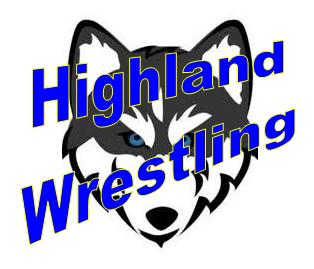 2011 – 2012 Schedule**For up-to-date results go to www.sectionixwrestling.com**Event TypeEvent Name/Oppononent NameHome/AwayMatch DateMatch TimeLocationMatch NotesCancelledPostponedTournament JJEF Away 12/9/2011 3:00 PM No No Tournament JJEF Away 12/10/2011 6:00 AM No No Dual Meet Red Hook Sr HS Home 12/14/2011 6:00 PM No No Dual Meet Burke Catholic HS Home 12/14/2011 5:00 PM No No Tournament  tourAway 12/17/2011 6:00 AM No No Dual Meet  Sr HS Home 12/21/2011 6:00 PM  MiddleSchool No No Dual Meet Home 12/21/2011 7:00 PM  MiddleSchool No No Tournament Mid-Hudson Away 12/27/2011 6:00 AM No No Tournament JV-Brewster Away 12/28/2011 6:00 AM BrewsterNo No Tournament Mid-Hudson Home 12/28/2011 6:00 AM No No Tournament RCK duals Away 1/7/2012 6:00 AM RCKNo No Tournament RCK Duals Home 1/8/2012 6:00 AM RCKNo No Dual Meet Away 1/11/2012 5:00 PM Onteora No No Dual Meet Onteora Sr HS Away 1/11/2012 7:00 PM Onteora No No Dual Meet New Paltz Sr HS Away 1/18/2012 5:00 PM Rondout No No Dual Meet  Sr HS Away 1/18/2012 6:00 PM Rondout No No Tournament  Duals Home 1/21/2012 6:00 AM No No Dual Meet  Sr HS Away 1/25/2012 5:00 PM Elred/Fallsburg No No Dual Meet Eldred-Fallsburg Sr HS Away 1/25/2012 6:00 PM Eldred/Fallsburg No No Tournament Washingtonville Home 1/28/2012 6:00 AM No No Dual Meet Away 2/1/2012 5:00 PM Ellenville No No Dual Meet Ellenville HS Away 2/1/2012 7:00 PM Ellenville No No 